OTROŠKI PEVSKI ZBORDragi pevci!Kako vam je šlo petje pesmi do sedaj? Verjamem, da odlično!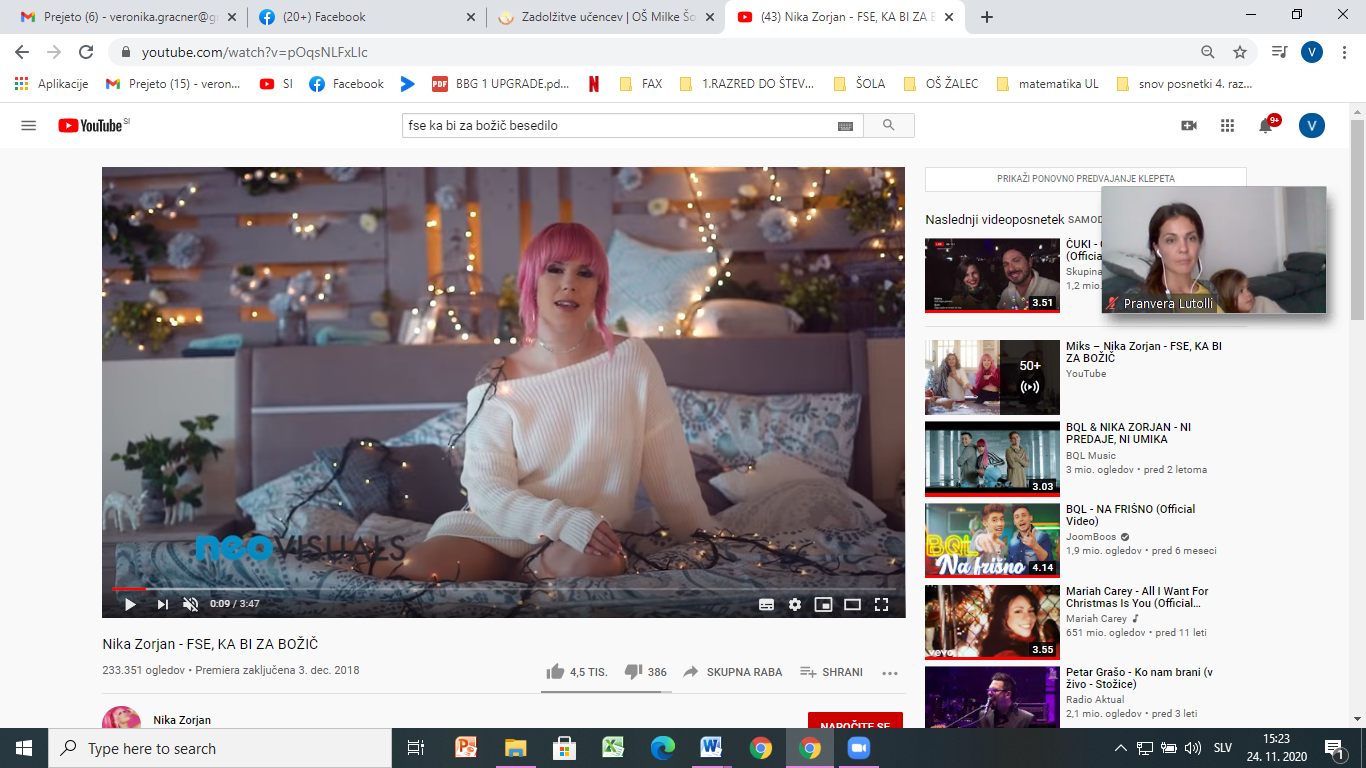 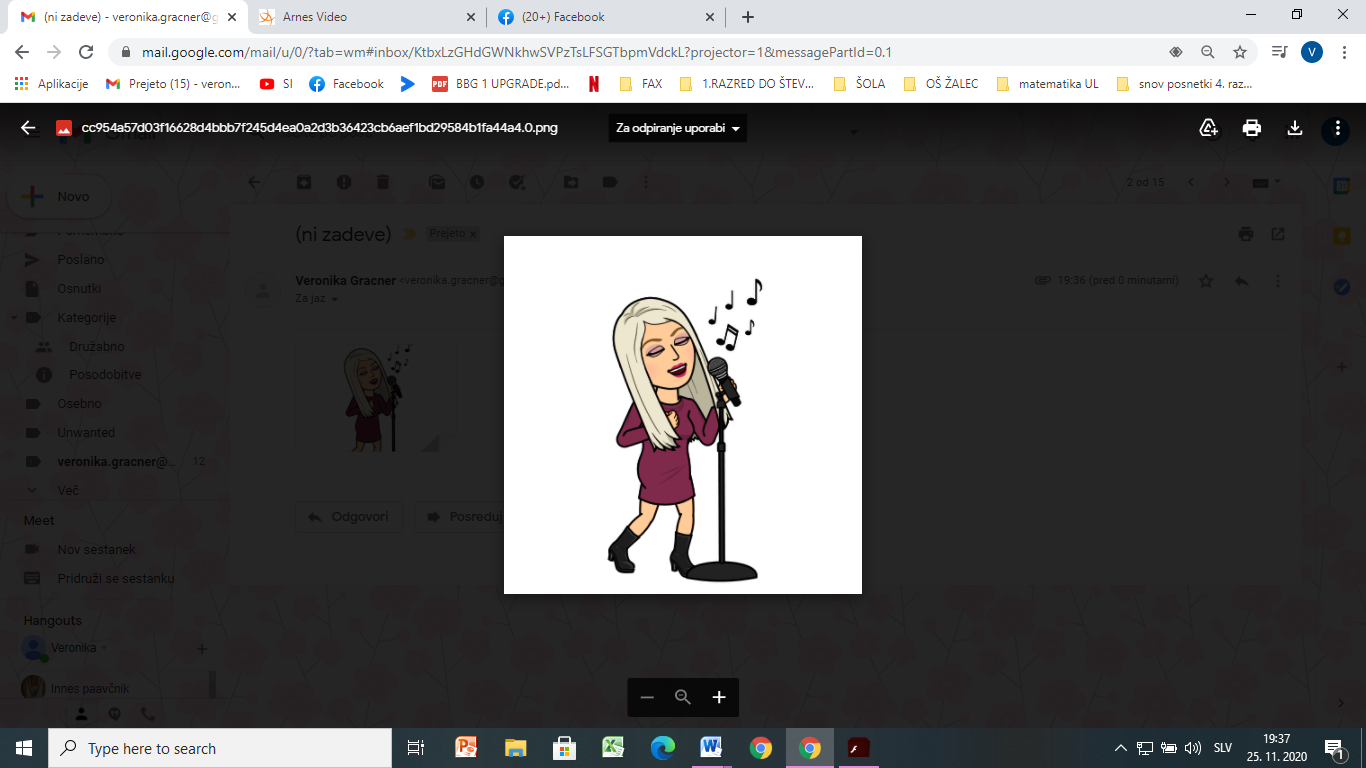 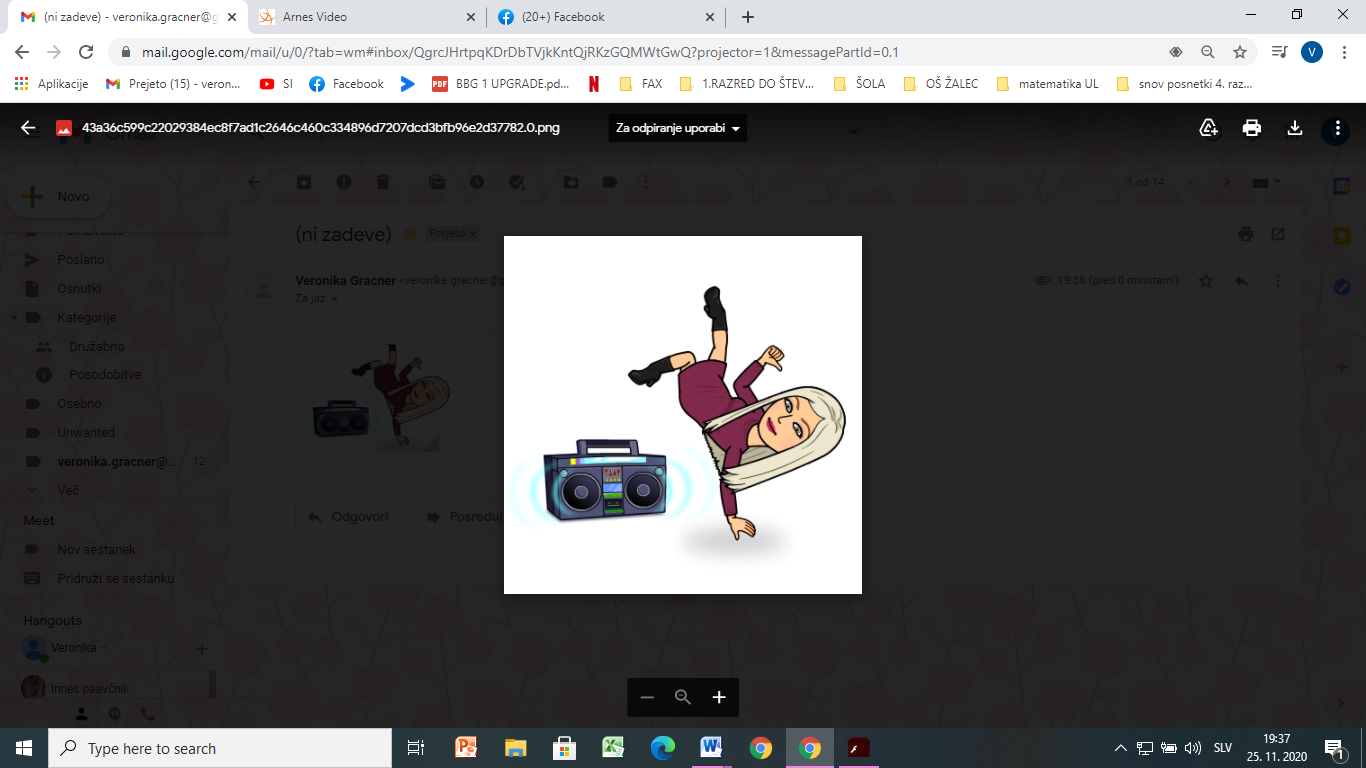 